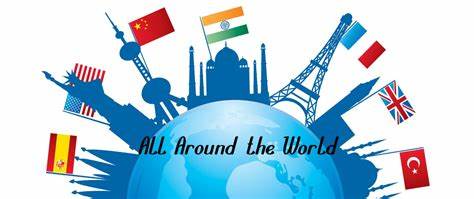 Our home learning this week is on the topic of Preston. You can do the work online and send it to your teacher or do it in an exercise book and keep it at home until you return to school.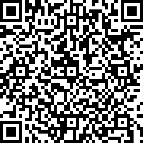 When you have completed your work, please ask your parents to complete the online questions to help us to know how you are doing. They can do this on the website, from the email or by scanning the code:Remember to keep checking the school website for videos / messages – we miss you and are here to help if you need us!Mr Whalley stevenwhalley@blessedsacrament.lancs.sc.uk                                                                                                    Mr Readey chrisreadey@blessedsacrament.lancs.sch.ukMUSTYou must complete the 3 maths and 3 English lessons that are listed. If you have access to a laptop / tablet / phone, you will be able to see the slides online. If you need a paper copy, one will have been sent to you by your teacher.You must complete the 3 maths and 3 English lessons that are listed. If you have access to a laptop / tablet / phone, you will be able to see the slides online. If you need a paper copy, one will have been sent to you by your teacher.You must complete the 3 maths and 3 English lessons that are listed. If you have access to a laptop / tablet / phone, you will be able to see the slides online. If you need a paper copy, one will have been sent to you by your teacher.You must complete the 3 maths and 3 English lessons that are listed. If you have access to a laptop / tablet / phone, you will be able to see the slides online. If you need a paper copy, one will have been sent to you by your teacher.You must complete the 3 maths and 3 English lessons that are listed. If you have access to a laptop / tablet / phone, you will be able to see the slides online. If you need a paper copy, one will have been sent to you by your teacher.You must complete the 3 maths and 3 English lessons that are listed. If you have access to a laptop / tablet / phone, you will be able to see the slides online. If you need a paper copy, one will have been sent to you by your teacher.MUSTMaths 1 – Maths 1 – Maths 2 – Maths 3 – Maths 3 – Maths 3 – MUSTEnglish 1 – LO: To read and analyse poetry. English 1 – LO: To read and analyse poetry. English 2 – LO: To identify the structure and vocabulary of poetry. English 2 – LO: To identify the structure and vocabulary of poetry. English 3 – LO: To write and perform own version of a poem. English 3 – LO: To write and perform own version of a poem. SHOULDYou should do the 3 additional subjects that are listed here. If you want, you can swap some for your brother / sister’s ‘should’ activities and do them together. Please send photographs of your ‘should’ work to your class teacher so we can put some on the Year 4 blog on the website.You should do the 3 additional subjects that are listed here. If you want, you can swap some for your brother / sister’s ‘should’ activities and do them together. Please send photographs of your ‘should’ work to your class teacher so we can put some on the Year 4 blog on the website.You should do the 3 additional subjects that are listed here. If you want, you can swap some for your brother / sister’s ‘should’ activities and do them together. Please send photographs of your ‘should’ work to your class teacher so we can put some on the Year 4 blog on the website.You should do the 3 additional subjects that are listed here. If you want, you can swap some for your brother / sister’s ‘should’ activities and do them together. Please send photographs of your ‘should’ work to your class teacher so we can put some on the Year 4 blog on the website.You should do the 3 additional subjects that are listed here. If you want, you can swap some for your brother / sister’s ‘should’ activities and do them together. Please send photographs of your ‘should’ work to your class teacher so we can put some on the Year 4 blog on the website.You should do the 3 additional subjects that are listed here. If you want, you can swap some for your brother / sister’s ‘should’ activities and do them together. Please send photographs of your ‘should’ work to your class teacher so we can put some on the Year 4 blog on the website.SHOULDScience“As you churn whipped cream, you beat droplets of butterfat until they collapse and rejoin to form a single blob of butter. This is an example of emulsion, where one liquid hangs suspended in another.” Let’s test it!Pour some whipping cream into an empty, small, screw top plastic water bottle (make sure not to fill more than halfway). Add ¼ teaspoon of salt. Shake for 10 minutes until you are left with a yellow blob. Shake a few seconds more. Congratulations you have pure butter.Design Technology – Traditional Christmas FoodsCreate a cookery book that includes a traditional Christmas recipe and some information about its origins for each continent we study, Christmas cake, stolen, chocolate log, mince pies. In Preston, it could be parched peas and roasted chestnuts. You could try following some of the recipes with an adult and take photos for your cookery book or you could draw pictures.Design Technology – Traditional Christmas FoodsCreate a cookery book that includes a traditional Christmas recipe and some information about its origins for each continent we study, Christmas cake, stolen, chocolate log, mince pies. In Preston, it could be parched peas and roasted chestnuts. You could try following some of the recipes with an adult and take photos for your cookery book or you could draw pictures.Design Technology – Traditional Christmas FoodsCreate a cookery book that includes a traditional Christmas recipe and some information about its origins for each continent we study, Christmas cake, stolen, chocolate log, mince pies. In Preston, it could be parched peas and roasted chestnuts. You could try following some of the recipes with an adult and take photos for your cookery book or you could draw pictures.Design Technology – Traditional Christmas FoodsCreate a cookery book that includes a traditional Christmas recipe and some information about its origins for each continent we study, Christmas cake, stolen, chocolate log, mince pies. In Preston, it could be parched peas and roasted chestnuts. You could try following some of the recipes with an adult and take photos for your cookery book or you could draw pictures.HistoryLast week you asked your parents/carers if you could phone an older relative about their memories of Preston. Use the link to find out more about one of the things that your relative talked to you about.http://www.visitpreston.com/visit/things-to-do-in-preston/heritage-and-sights/Make a powerpoint presentation to record what you have found out.COULDThese are your regular activities that will support your learning and help you to remember what we did together in school. Try to complete these every day.These are your regular activities that will support your learning and help you to remember what we did together in school. Try to complete these every day.These are your regular activities that will support your learning and help you to remember what we did together in school. Try to complete these every day.These are your regular activities that will support your learning and help you to remember what we did together in school. Try to complete these every day.These are your regular activities that will support your learning and help you to remember what we did together in school. Try to complete these every day.These are your regular activities that will support your learning and help you to remember what we did together in school. Try to complete these every day.COULDActivity 1- Online learningLog in to carry out this week's online activities.https://www.purplemash.comhttps://www.prodigygame.com/Contact you teacher if you need your login name/password.Activity 1- Online learningLog in to carry out this week's online activities.https://www.purplemash.comhttps://www.prodigygame.com/Contact you teacher if you need your login name/password.Activity 2- ReadingRead your home reading book. When you have finished it, write your own similar story.Activity 2- ReadingRead your home reading book. When you have finished it, write your own similar story.Activity 3 - Multiplication recallPractice chanting them in a silly voice. Time yourself to see how quickly you can write each times table. Ask a grown up to challenge you on the times tables you know off by heart.Activity 3 - Multiplication recallPractice chanting them in a silly voice. Time yourself to see how quickly you can write each times table. Ask a grown up to challenge you on the times tables you know off by heart.COULDActivity 4 PE - Stay activeRemember to aim for 60 mins of exercise each day (you can break it into smaller chunks of time) How many different ways can you find to exercise this week eg – take a walk, ride a bike, bounce on a trampoline, practice with a skipping rope, play football.Activity 4 PE - Stay activeRemember to aim for 60 mins of exercise each day (you can break it into smaller chunks of time) How many different ways can you find to exercise this week eg – take a walk, ride a bike, bounce on a trampoline, practice with a skipping rope, play football.Activity 5 RE - CelebrationsThe Catholic Church prepares for Christmas during Advent. Write the Christmas story: the Angel Gabriel visiting Mary, Mary and Joseph travelling to Bethlehem, Jesus’ birth, the visitors to the stable, the Tree Wise Men.Activity 5 RE - CelebrationsThe Catholic Church prepares for Christmas during Advent. Write the Christmas story: the Angel Gabriel visiting Mary, Mary and Joseph travelling to Bethlehem, Jesus’ birth, the visitors to the stable, the Tree Wise Men.Activity 6 - Just for FunCheck out some of the activities on the ‘Just for Fun’ part of the school website. They have been suggested by some of our teaching assistants as activities you might like to do.Activity 6 - Just for FunCheck out some of the activities on the ‘Just for Fun’ part of the school website. They have been suggested by some of our teaching assistants as activities you might like to do.